Day 2: IALT predict what a story will be aboutLook at the cover of the book in detail.       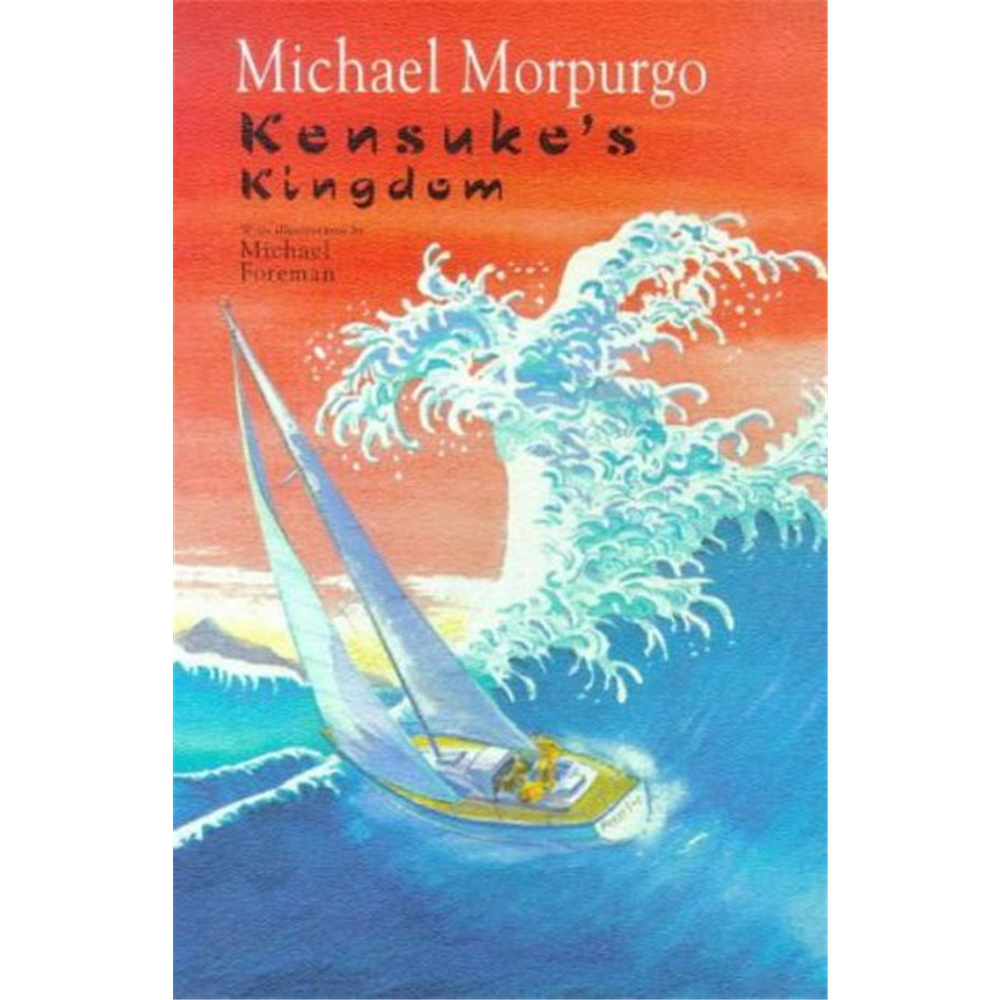 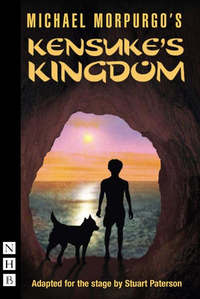 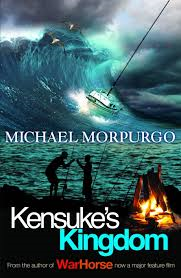 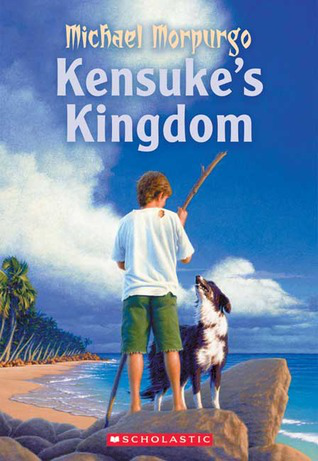 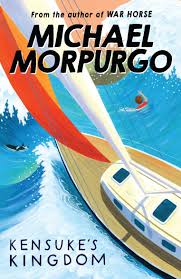 What can children infer from the illustration?